OREGON CTE STUDENTS WITH DISABILITIESWhy Career and Technical Education?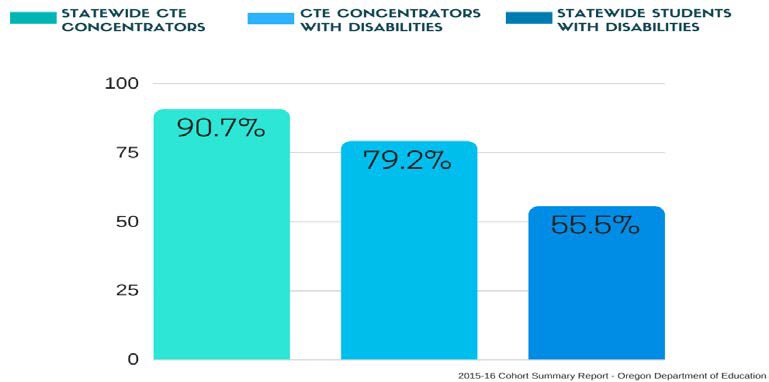 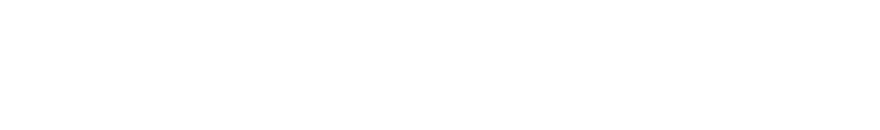 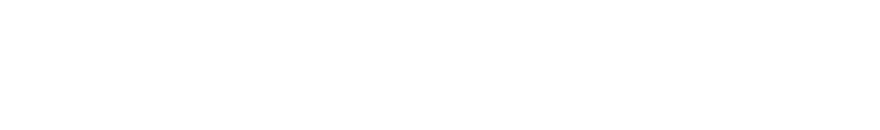 What is a Career and Technical Education Concentrator?A CTE Concentrator is any student who completed at least one credit of course work in a single approved CTE Program of Study.Why does Career and Technical Education work?      Identified career path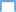 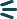 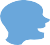 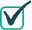 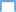 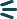 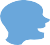      Industry-generated technical skills     Essential workplace skills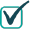 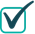      Aligns to academic content	     Applied contextual learning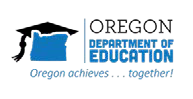 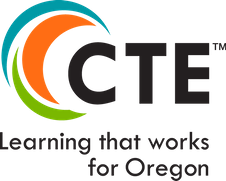 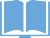 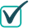 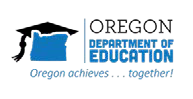 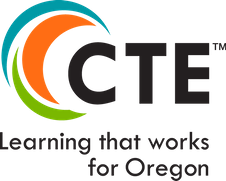 Lauren Dressen (CTE Data Analyst) - July 2018For more information please visit the website Career and Technical Education